CAIO GIULIO CESARECOSIMO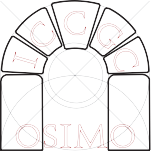 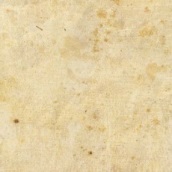 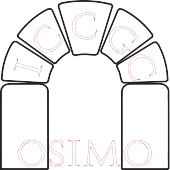 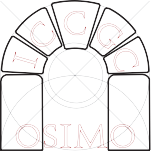 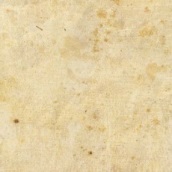 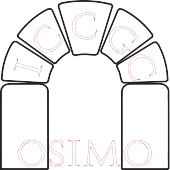 ISTITUTO COMPRENSIVO  “CAIO GIULIO CESARE”        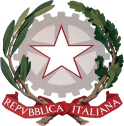 Mod A/3SCHEDA RICHIESTA INTERVENTO TECNICO SU APPARECCHIATURE ELETTRONICHE IN DOTAZIONE DEL PLESSONome e Cognome del richiedente: ______________________________________________________Telefono: _______________________________________________________Plesso: ________________________________________________________________________Descrizione apparato:Marca/Modello____________________________________________________________________________Versione software__________________________________________________________________________Dati di segnalazione del malfunzionamento / Servizio richiestoElementi per identificare l'hardware malfunzionante: indicare il luogo del plesso in cui è posizionato (classe e/o aula)_________________________________________________________________________________________Problema rilevato: indicare, per quanto possibile, il problema oggettivo visibile e cosa si stava svolgendo nel momento in cui si è manifestato il problema____________________________________________________________________________________________________________________________________________________________________________________________________________________________________________________________________________________________________________________________________________________________________Eventuali messaggi di errore inviati dai software in uso: indicare con esattezza il testo di errore evidenziato a video/display della macchina___________________________________________________________________________________________________________________________________________________________________________________________________________________________________________________________________________Firma richiedente interventoNote sulla compilazioneIl seguente modulo può essere stampato, compilato a mano ed inviato via fax:  0717231586 o mail: anic842007@istruzione.it Intervento Richiesto:Urgenza: Assistenza su personal computer Alta Assistenza su server di rete Media Assistenza su stampante Bassa Assistenza su LIM Assistenza su videoproiettore Assistenza su fax